Pépinière académique de mathématiques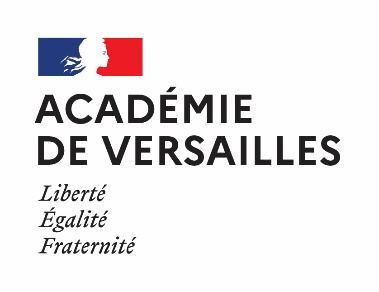 Année 2023-2024                                              		Stage « filé »Classe de seconde                                             	Fiche numéro 2Parution lundi 15 janvier		       	Retour attendu pour le jeudi 1er févrierExercice 1 – Encadrements et valeurs approchéesDéfinition : on dit qu’un nombre  est inférieur ou égal à un nombre  lorsque .Cette définition conduit à une méthode pratique pour comparer deux nombres. Pour tout exercice portant sur des inégalités, on peut aussi s’appuyer sur les théorèmes ci-dessous.Soit  et des nombres réelsThéorème 1 : si  alors  et si  et   alors .(si  alors  donc, comme ,  C’est-à-dire )Théorème 2 : Si  et  alors  Si  et  alors Si  et alors .Théorème 3 : Si  alors .Définition : soit  et  deux nombres réels et soit  un réel strictement positif. On dit que  est une valeur approchée de  à la précision  (ou « à  près ») lorsque .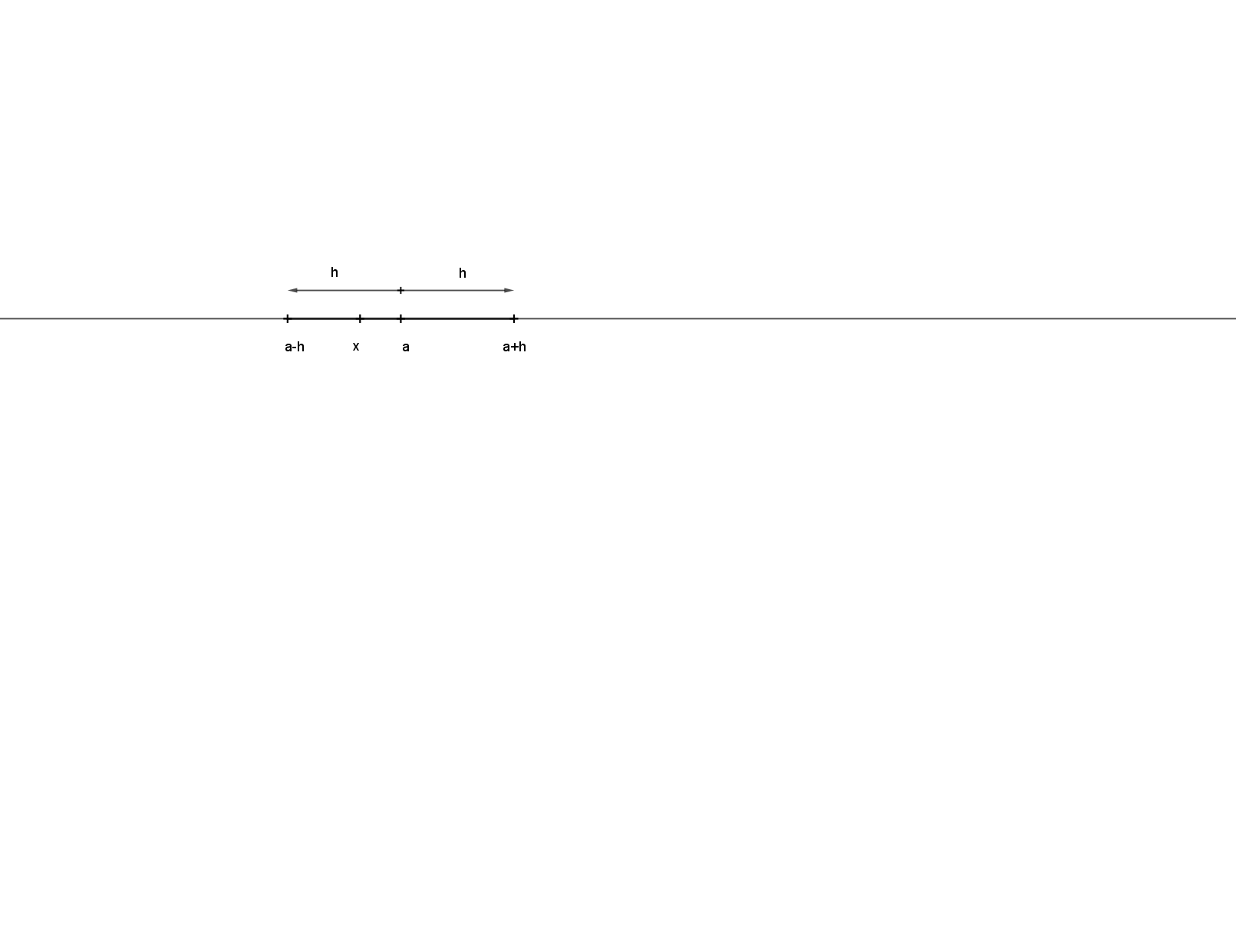 On obtient un encadrement de  de longueur .Montrer que pour tout réel , .On suppose que . En déduire Un encadrement de .Un encadrement de  puis de .Démontrer que  .Montrer que  est une valeur approchée et indiquer la précision de cette approximation.Application : donner, sans utiliser une calculatrice, une valeur approchée de   à  près 		b.    à  prèsPour tout réel , .a.   Si , alors on distingue deux cas.Si  alors en, élevant au carré puisque tous les nombres sont positifs, .Si , alors, en multipliant tous les membres par -1 qui est négatif,  , puis en élevant au carré puisque tous les nombres sont maintenant positifs,  soit .Dans les deux cas .b.   Si  alors  soit .Comme tous les nombres sont positifs, on en déduit .Comme , de l’encadrement , on déduit .D’après le 1.,   d’où . On peut en déduire que  est une valeur approchée (par défaut) de  à  près.a.  On pose . On a bien  et  donc  99995 est une valeur approchée de  à  près.On pose . On a bien  et  donc   est une valeur approchée de  à  près.Exercice 2 – Un peu de logiqueQuelques rappels : soit  et  deux phrases Si lorsque  est vérifiée alors  est automatiquement vérifiée, on dit que  implique  et on note .La réciproque de cette implication est  implique A et on note .Lorsque les deux implications sont vraies on dit que  et  sont équivalentes et on note .Par exemple, soit  : « le nombre réel est tel que  » et  : « le nombre réel  est tel que  ». On a bien  mais pas  car le carré de  vaut aussi 1.En revanche soit  : « le nombre réel appartient à  » et  : « le nombre réel  est tel que  ».On a à la fois  et  puisque les solutions de l’équation  sont  et 1 donc .Dans chacun des cas suivants, déterminer si  implique , écrire la réciproque de cette implication et déterminer si cette réciproque est vraie. : « le quadrilatère ABCD est un rectangle » et :: « les diagonales du quadrilatère ABCD se coupent en leur milieu » : « les diagonales du quadrilatère ABCD se coupent en leur milieu et ont même longueur ». : « le nombre réel est tel que  »: « le nombre réel  est tel que  »: « le nombre réel  est tel que  ». : « l’entier naturel  est un multiple de 6 »: « l’entier naturel  est un multiple de 3 »: « la somme des chiffres de l’entier naturel  est un multiple de 3 »: « la somme des chiffres de l’entier naturel  est un multiple de 3 et l’entier  est pair ».a.   signifie que ABCD est un parallélogramme. Tout rectangle est un parallélogramme. On a donc bien . La réciproque  s’écrit « si les diagonales d’un quadrilatère se coupent en leur milieu, alors ce quadrilatère est un rectangle » et cette réciproque est fausse. b.   signifie que ABCD est un parallélogramme dont les diagonales ont même longueur c’est-à-dire un rectangle.On a donc bien .La réciproque s’écrit « si les diagonales d’un quadrilatère se coupent en leur milieu et ont même longueur, alors ce quadrilatère est un rectangle » et cette réciproque est vraie.On a donc .a.   n’implique pas  car, par exemple  donc  mais  n’appartient pas à .La réciproque  s’écrit « si  alors  » et cette réciproque est vraie (élévation au carré pour des nombres positifs ou théorème 2 ci-dessous)b.  On a bien  implique . La réciproque s’écrit si  alors  (voir raisonnement exercice 1)et cette réciproque est vraie.On a donc .a.  On a bien  implique  car  signifie qu’il existe un entier  tel que . Alors  donc  est vraie. La réciproque  s’écrit « si  est multiple de 3 alors  est multiple de 6 », ce qui est faux car, par exemple 9 est multiple de 3 mais pas de 6.b.   est en fait un critère de de divisibilité par 3 (c’est-dire une phrase équivalente à «  est multiple de 3 ». On a donc comme au a.  implique  mais  n’implique pas .c.   On a bien  implique  car  signifie qu’il existe un entier  tel que . Alors  donc  est multiple de 3, c’est-à-dire la sommes de ses chiffres est multiple de 3, et  donc  est p. On en déduit que  est vraie.La réciproque  s’écrit « si la somme des chiffres de l’entier naturel  est un multiple de 3 et l’entier  est pair alors l’entier naturel  est un multiple de 6 » est vrai car un multiple à la fois de 3 et de 2 est un multiple de 6 (car 2 et 3 n’ont aucun diviseurs communs). Exercice 3 – Extremum d’une fonction Définition : Soit  une fonction définie sur un intervalle . On dit que  admet sur  un maximum (respectivement un minimum) en  lorsque pour tout réel de ,  (respectivement ).Dans les deux cas, on dit que la fonction  admet sur  un extremum.Soit  la fonction définie sur  par .Représenter la fonction, à l’aide d’une calculatrice ou d’un logiciel, et conjecturer un extremum de la fonction  sur .Démontrer cette conjecture. 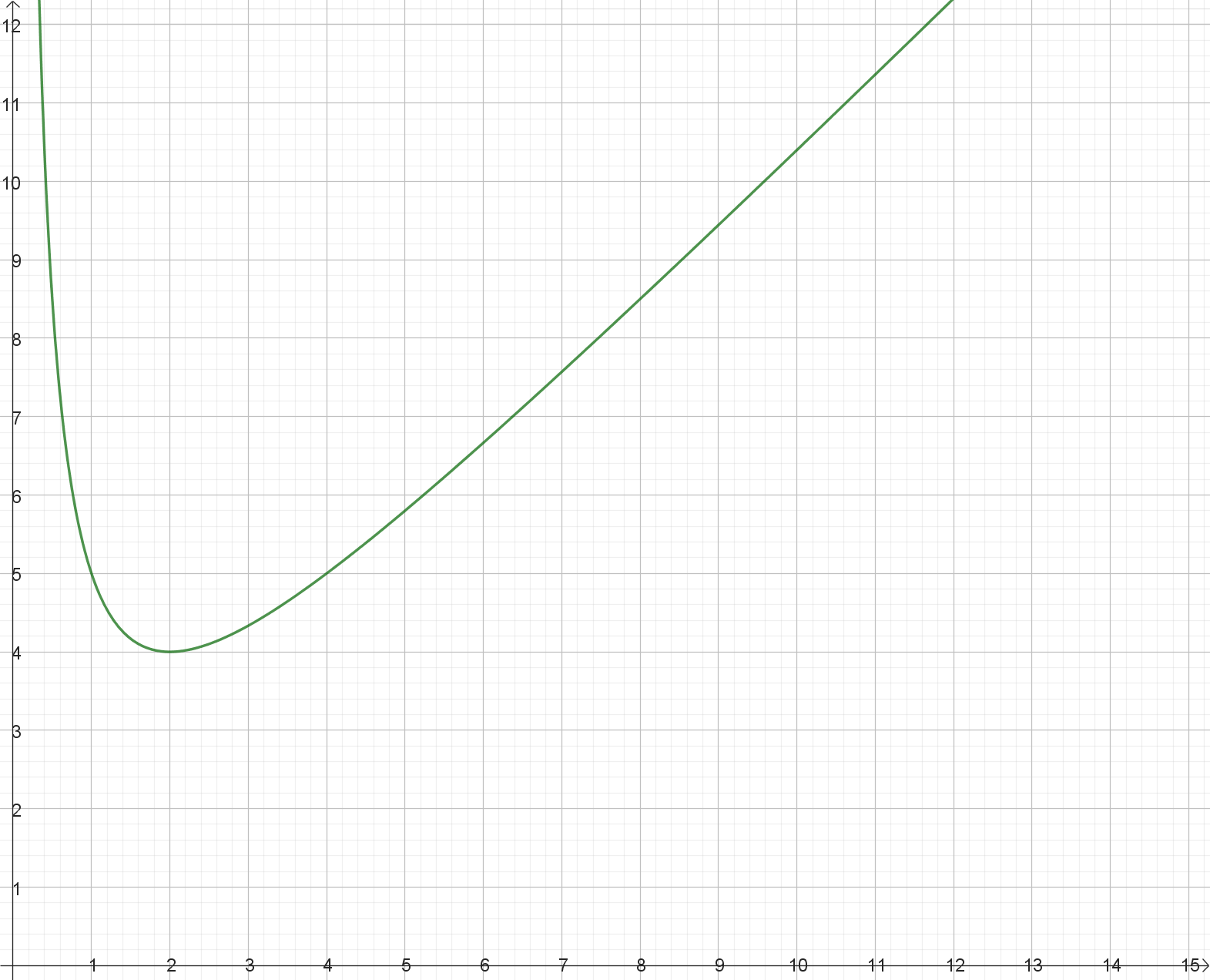 Il semble que la fonction  admet un minimum en 2 qui vaut 4.Pour tout réel  strictement positif, Soit .Pour tout réel  strictement positif,  donc la fonction  admet bien un minimum en 2 et ce minimum vaut .Exercice 4 – Arithmétique et nombres premiersDéfinition : On dit qu’un nombre entier  est un multiple d’un nombre entier  s’il existe un nombre entier 𝑘 tel que .On dit alors que  est un diviseur de  ou que  est divisible par .Dans les exercices c’est à la définition en termes de « multiple de » à laquelle il vaut mieux se ramener pour éviter d’écrire des quotients.Définition : un nombre entier naturel est dit premier lorsqu’il a exactement deux diviseurs : 1 et lui-même.Définition : deux nombres entiers sont dits premiers entre eux lorsque leur seul diviseur commun positif est 1.On admettra le théorème suivant :Théorème : Si un nombre est multiple de nombres premiers entre eux alors il est multiple du produit de ces nombres.Théorème (division euclidienne): soit  et  deux entiers naturels tels que est non nul, alors il existe un unique couple  d’entiers naturels tels que  et .Soit ,  et  trois entiers naturels. Montrer que si est un diviseur de  et de , alors il divise . La réciproque est elle-vraie ?Soit  un nombre premier. On considère le produit  de tous les nombres premiers inférieurs ou égaux à .Montrer que  ne sont pas des nombres premiers.En déduire un exemple de 20 nombres consécutifs non premiers.Montrer que si  est un nombre premier tel que , alors  est divisible par 24.(On pourra étudier les restes de la division euclidienne de  par 4 et par 6)Si  est un diviseur de  et de alors il existe deux entiers  et  tels que  et . On a donc  et comme  est un entier  divise bien .La réciproque est fausse : 3 divise  mais ne divise ni 2, ni 4.a.   Soit  un entier compris entre 2 et . Montrons que  admet au moins un diviseur autre que 1 et lui-même.Si  est l’un des nombres premiers inférieurs ou égaux à , alors  divise  car  divise  et Sinon, comme ,  est multiple de l’un des facteurs premiers du nombre  et ce facteur premier divise  et  donc .b.   premiers par exemple.Comme  est un nombre premier, le reste  de la division euclidienne de  par 4 ( et  ne peut être pair donc vaut 1 ou 3. De même, comme  est un nombre premier, le reste  de la division euclidienne de  par 6 ( et ) ne peut être pair et ne peut être multiple de 3 donc vaut 1 ou 5. D’autre part .- Si  et , alors  et  donc  est multiple de  et  est multiple de 3. Comme 2 et 3 sont deux nombres premiers distincts,  est donc multiple de .- Si  et , alors  et  donc  est multiple de . De plus  qui est multiple de 3 donc  est multiple de 3 et donc est multiple de 24.- Si  et , alors  et  donc  est multiple de .De plus,  qui est multiple de 3 donc  est multiple de 3 et donc est multiple de 24.- Si  et , alors  et  donc  est multiple de .De plus  qui est multiple de 3 donc  est multiple de 3 et donc est multiple de 24.Exercice 5 – Triangle rectangle et cerclePour déterminer la nature d’un triangle ou d’un quadrilatère, on fait appel aux caractérisations d’un triangle particulier (isocèle, équilatéral, isocèle) ou d’un quadrilatère particulier (parallélogramme, rectangle, losange, carré) en étant le plus précis possible.Soit  un cercle de centre I. On considère deux points A et B diamétralement opposés sur ce cercle et un point C, distinct de A et B, sur le cercle .Soit D le point diamétralement opposé à C sur . Déterminer la nature du quadrilatère ADBC.En déduire la nature du triangle ABC.Exercice 6 – Hauteurs concourantesAu collège, on démontre que les médiatrices des côtés d’un triangle sont concourantes.Théorème (à démontrer dans la suite) : les trois hauteurs du triangle ABC sont concourantes.Le point de concours des hauteurs d’un triangle est appelé orthocentre du triangleSoit ABC un triangle. On note respectivement D, E et F les pieds des hauteurs issues de A, B et C dans le triangle ABC.On considère les droites parallèles ,  et  respectivement à (BC), (CA) et (AB) et passant respectivement par A, B et C. Les droites  et  se coupent en A’, les droites  et  se coupent en B’ et les droites  et  se coupent en C’. Déterminer la nature du quadrilatère ABCB’.Montrer que la droite (AD) est la médiatrice du segment [B’C’].En déduire que les hauteurs du triangle ABC sont concourantes.ApplicationOn reprend les notations précédentes dans un triangle ABC. On note H l’orthocentre du triangle.En considérant plusieurs triangles semblables, montrer l’égalité .Démontrer que .(AD) est donc la médiatrice de [C’B’]. On démontrerait de même que (BE) est la médiatrice de [A’C’] et que [CF] est la médiatrice de [A’B’].Dans le triangle A’B’C’, les trois médiatrices (AD), (BE) et (CF) sont concourantes. Or ces trois droites sont les hauteurs du triangle ABC.Les triangles ABD et AFH sont de même semblables (ils sont rectangles avec l’angle en A commun) d’où Ce qui s’écrit .Les triangles ADC et AEH étant semblables,  soit .Puisque [AB] est un diamètre du cercle  de centre I, I est le milieu de [AB]. Par définition de D, I est aussi le milieu de [CD]. Le quadrilatère ADBC a ses diagonales qui se coupent en leur milieu. C’est donc un parallélogramme.De plus, comme C et A sont deux points de , IA = IC. On en déduit que les diagonales du quadrilatère ADBC ont même longueur.Au final, le quadrilatère ADBC est un rectangle.Puisque ABDC est un rectangle, ses angles aux sommets sont droits.En particulier, le triangle ABC est rectangle en C.Remarque : on vient de démontrer que si le cercle circonscrit à un triangle a pour diamètre l’un des côtés du triangle, alors ce triangle est rectangle au sommet opposé à ce côté.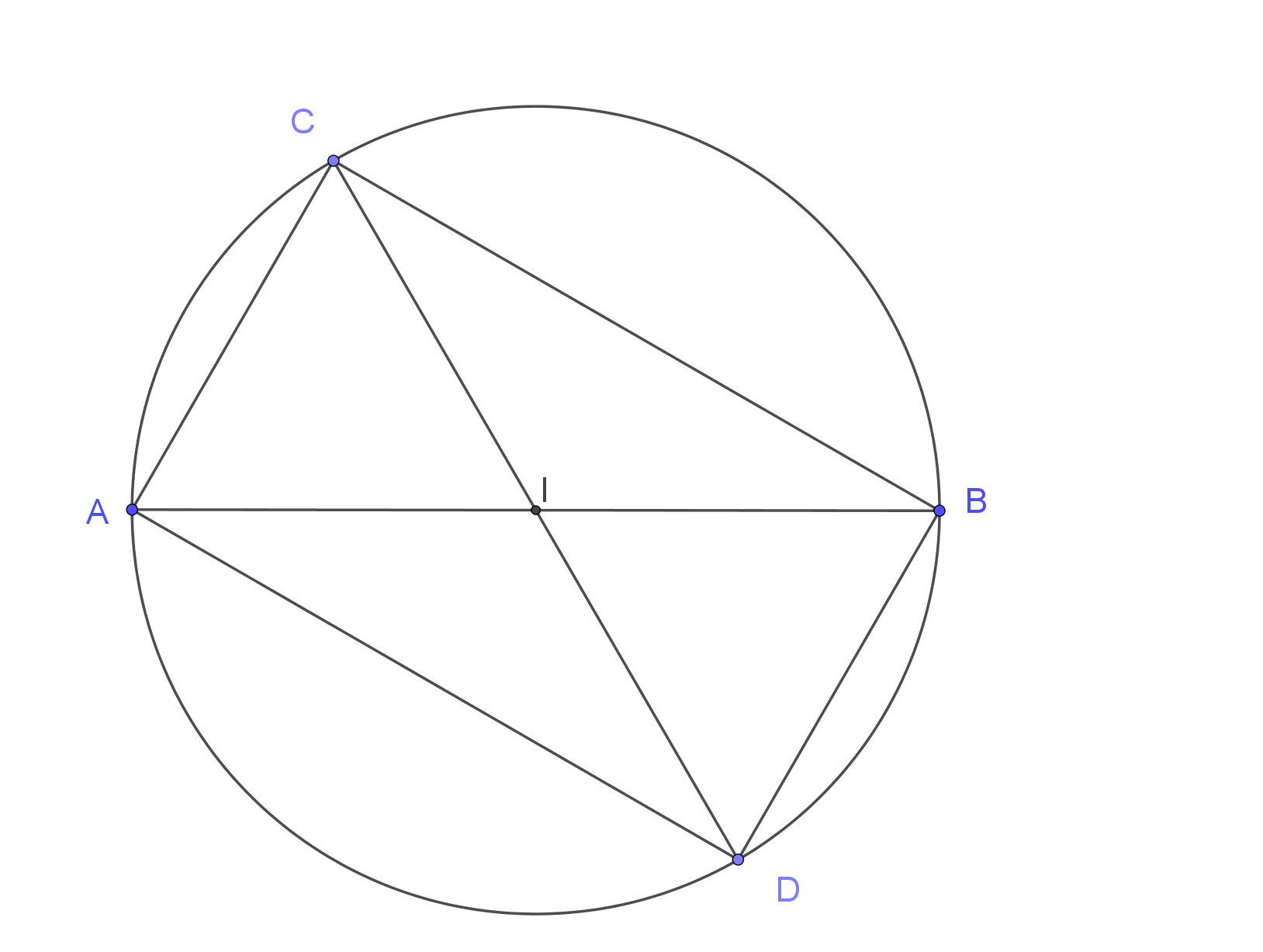 Démonstration : Par définition de la droite  et du point B’, les droites (AB’) et (BC) sont parallèles. De même les droites (B’C) et (AB) sont parallèles. Le quadrilatère ABCB’ est donc un parallélogramme.On démontre de même que le quadrilatère BCAC’ est un parallélogramme. On a donc C’A = BC = AB’.Le point A est situé sur la droite (B’C’) et tel que C’A = AB’. C’est donc le milieu de [C’B’]. La droite (AD) est par définition perpendiculaire à la droite (BC) qui est parallèle à la droite (C’B’). La droite (AD) est donc perpendiculaire à la droite (C’B’) et passe par le milieu de [C’B’]. 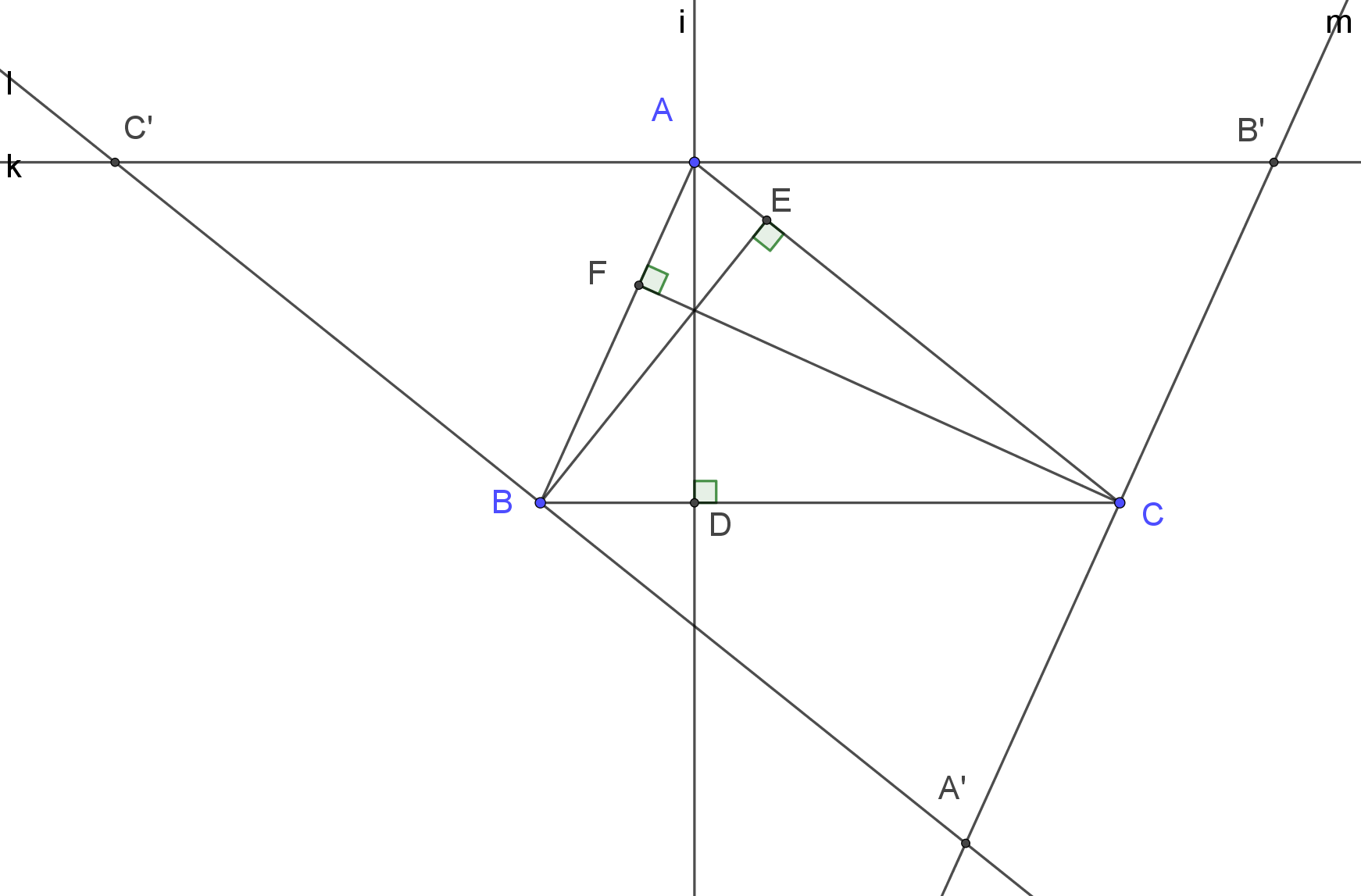 Application :Les triangles ADC et AEH ont deux angles de même mesure : un angle droit et l’angle en A. Ils sont donc semblables et  soit .Les triangles AHE et BHD ont aussi deux angles de même mesure : un angle droit et les angles en H opposés par le sommet. Ils sont donc semblables et . On en déduit : .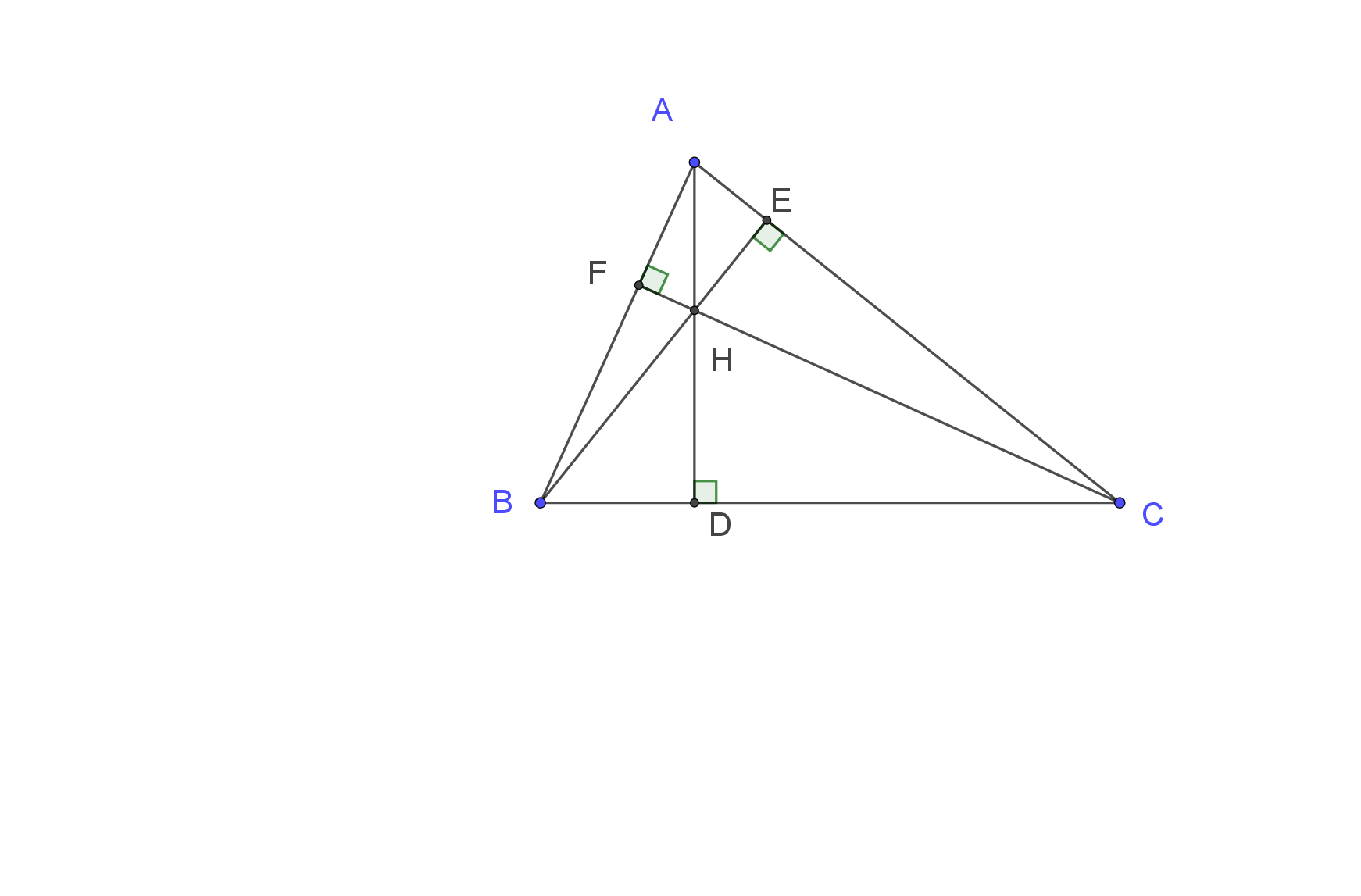 